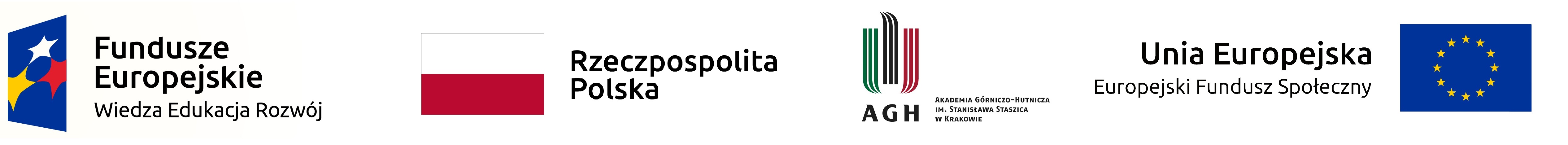 Załącznik nr 1FORMULARZ OFERTYNAZWA WYKONAWCY:……………………………………………………………………..FORMA PROWADZONEJ DZIAŁALNOŚCI: .........................................................................ADRES:…………………………………………………………………………………………POWIAT:…………………………………WOJEWÓDZTWO …………………………….....TEL.……………………………………………………………………………………………..FAX …………………………………………………………………………………………….E-MAIL………………………………………………………………………………………….NIP…………………………………. REGON:………………………………………………...BANK/ NR KONTA ……………………………………………………………………………Do: Nazwa i siedziba Zamawiającego:Akademia Górniczo - Hutniczaim. Stanisława Staszica w KrakowieDział Zamówień Publicznych  Al. Mickiewicza 30, 30-059 Kraków,  Przystępując do postępowania o udzielenie zamówienia publicznego, którego przedmiotem jest usługa dostarczenia biletów lotniczych dla WIMiIP, dla 1 osoby na trasie Kraków-Zurych-Kraków - Kc-zp.272-339/21, oferuję realizację przedmiotu zamówienia, zgodnie z zasadami określonymi w specyfikacji istotnych warunków zamówienia.Cena brutto za całość przedmiotu zamówienia tj.  przelot w dwie strony dla  1 osoby..............................PLN(słownie brutto.....................................................................................................................................)Powyższa cena zawiera podatek VAT w wysokości .......... % tj.…………………….PLNWaga bagażu rejestrowanego na osobę obowiązująca w obie strony: ………….kg /proszę wpisać/ /kryterium oceny ofert/Waga bagażu podręcznego - ……… kg  /proszę wpisać/ Lot z KrakowaWylot w dniu: 31/08/2021 r.  z lotniska Kraków Balice lub KatowiceGodzina wylotu z Krakowa ……………………/proszę wpisać/ Przewoźnik: ……………………………………………………./proszę wpisać/Godzina lądowania na lotnisku w Zurychu ……..……………..…… /proszę wpisać/ Lot powrotny do KrakowaWylot w dniu: 29/09/2021 r. z lotniska w ZurychuGodzina wylotu z lotniska w Zurychu ……………………/proszę wpisać/ Przewoźnik: ……………………………………………………./proszę wpisać/Godzina lądowania na lotnisku w Krakowie …………………….………… /proszę wpisać/ Termin realizacji umowy: od daty podpisania umowy do 29/09/2021 r.w tym: wylot z Krakowa w dniu 31/08/2021 r., wylot z Zurychu 29/09/2021 r. Powrót do Krakowa w dniu 29/09/2021 r.Termin płatności: przelewem w terminie do 21 dni od daty otrzymania faktury przez Zamawiającego na rachunek Wykonawcy zawarty na dzień zlecenia przelewu w wykazie podmiotów, o których mowa w art. 96b ust. 1) Ustawy o podatku od towarów i usług.Jednocześnie oświadczamy, że:Oświadczamy, że jesteśmy związani niniejszą ofertą przez okres wskazanym w SWZ.Oświadczamy, że zapoznaliśmy się z postanowieniami umowy, określonymi w  Specyfikacji Warunków Zamówienia, akceptujemy je i zobowiązujemy się, w przypadku wyboru naszej oferty, do zawarcia umowy zgodnej z niniejszą ofertą, na warunkach określonych w Specyfikacji Warunków Zamówienia, w miejscu i terminie wyznaczonym przez zamawiającego i nie wnosimy do nich żadnych zastrzeżeń.Oświadczam, że wypełniłem obowiązki informacyjne przewidziane w art. 13 lub art. 14 RODO1 wobec osób fizycznych, od których dane osobowe bezpośrednio lub pośrednio pozyskałem w celu ubiegania się o udzielenie zamówienia publicznego w niniejszym postępowaniu2 1rozporządzenie Parlamentu Europejskiego i Rady (UE) 2016/679 z dnia 27 kwietnia 2016 r. w sprawie ochrony osób fizycznych w związku z przetwarzaniem danych osobowych i w sprawie swobodnego przepływu takich danych oraz uchylenia dyrektywy 95/46/WE (ogólne rozporządzenie o ochronie danych) (Dz. Urz. UE L 119 z 04.05.2016, str. 1). 2W przypadku gdy wykonawca nie przekazuje danych osobowych innych niż bezpośrednio jego dotyczących lub zachodzi wyłączenie stosowania obowiązku informacyjnego, stosownie do art. 13 ust. 4 lub art. 14 ust. 5 RODO treści oświadczenia wykonawca nie składa (usunięcie treści oświadczenia np. przez jego wykreślenie).Oświadczam/y, że zamierzam/y /nie zamierzam/y* powierzyć realizację następujących części zamówienia podwykonawcom**:Upoważnionymi do reprezentowania naszej firmy są następujące osoby:	Imię i Nazwisko							.............................................................................................................. 		 .............................................................................................................. 		 upoważnienie dla powyżej wskazanych osób wynika z następującego (ych) dokumentu(ów)……………………………………………………...........................……które dołączamy do oferty.załącznikami do niniejszej oferty są:………………………………………………………………………………………….……………………………………………..……………………………………………..........................................................................................................................................oferta zawiera ………………… kolejno ponumerowanych stron.Oferta powinna być sporządzona w języku polskim, z zachowaniem postaci elektronicznej i podpisana kwalifikowanym podpisem elektronicznym, podpisem zaufanym lub podpisem osobistym.Lp.Opis części zamówienia, którą wykonawca zamierza powierzyć do realizacji przez podwykonawcęNazwa podwykonawcy
(o ile jest znana)